www.coolbeanswebsites.com   	 					727-365-7501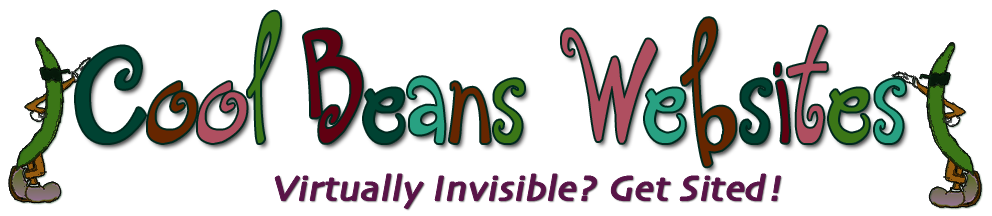 Service Questionnaire—These questions are designed to help me understand what you need so I can provide the best service possible. Answer as many as you feel are applicable to what you want:	WEBSITE STUFF:Do you want Sound Biscuit and Garage Builders to remain part of the DFP site?What do you have in mind re how you want your website to look? If different than its current look, please be as specific as possible. Feel free to include examples of websites you like and tell me what you like about that site specifically, or sketches, or.... We can also pow-wow in person about it, but take some time to get some idea of what you want. What re your current site (if you have one) are you unhappy with?What do you need from your site? How are you expecting it to help you/your business? Do you need a blog? (If so, you'll want someone regularly writing and posting content on it for it to be effective)Do you need a way for people to subscribe to a mailing list? Do you already use MailChimp, Constant Contact, iContact, InfusionSoft, or some other tool that provides mail service?Do you want a contact form on your site? This would prevent having to just put your email address out there for spammers. Map to business location?Social Media bar/buttons? (for things like FB page, Twitter, Youtube, Pinterest, Linkedin, Google+ etc.)Will you need any forms for visitors to fill out? Or files/ebooks that people can download?	 GRAPHICS:I see you have some different logos on certain pages. The "commercial" page has a different logo than the other main pages. As does the Jacob Dean page. And then there's the Sound Biscuit sub-site (great logo). Would you want those pages to keep their own logos and separate headers?Any other graphics needed? Custom buttons? Custom graphic background for your subscribe box? Custom arrows? Do you have any existing image galleries, online stores, YouTube channels, etc that you want integrated with your site?	E-COMMERCE:Do you have products you want to sell online?If so, what kind of products are they? Digital products? Products you ship directly from your location? Products you sell as an affiliate and the company you sell for ships out the product?Approximately how many products you plan to sell online?Do you want to take donations online?Do you have a merchant account?NOTES:Other thoughts? Questions? Ideas? Say whatever else you have to say here. Or email or call me with questions at syd@coolbeanswebsites.com (727) 365-7501